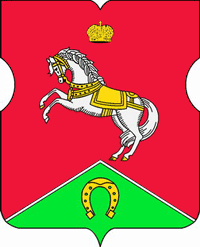 СОВЕТ ДЕПУТАТОВмуниципального округаКОНЬКОВОРЕШЕНИЕ  27.10.2020		      6/7       ______________№________________В соответствии с пунктом 5 части 2 статьи 1 Закона города Москвы от 11 июля 2012 года № 39 «О наделении органов местного самоуправления муниципальных округов в городе Москве отдельными полномочиями города Москвы», постановлением Правительства Москвы от 2 июля 2013 года № 428-ПП «О порядке установки ограждений на придомовых территориях в городе Москве», рассмотрев обращение уполномоченных лиц (вх. от 28.09.2020 № 02-14-29/20)Советом депутатов принято решение:1. Согласовать установку ограждающих устройств (автоматических антивандальных шлагбаумов (откатных) и автоматических подъемных шлагбаумов) на придомовой территории многоквартирного дома по адресу: г. Москва, ул. Бутлерова, дом 22 согласно проекту. (Приложение)2. Направить настоящее решение в Департамент территориальных органов исполнительной власти города Москвы, в управу района Коньково города Москвы и лицу, уполномоченному на представление интересов собственников помещений в многоквартирном доме по вопросам, связанным с установкой ограждающего устройства и его демонтажем.3. Опубликовать настоящее решение в бюллетене «Московский муниципальный вестник», разместить на сайте органов местного самоуправления муниципального округа Коньково www.konkovo-moscow.ru.4. Контроль за исполнением настоящего решения возложить на исполняющего полномочия главы муниципального округа Коньково Малахова С.В.Исполняющий полномочия главымуниципального округа Коньково		                                    С.В. Малахов                      Приложение								                      к решению Совета Депутатов                      муниципального округа           Коньково                      от 27.10.2020 № 6/7Проект размещенияограждающего устройства (автоматического электромеханического шлагбаума) на придомовой территории многоквартирного дома по адресу: ул. Бутлерова, дом 22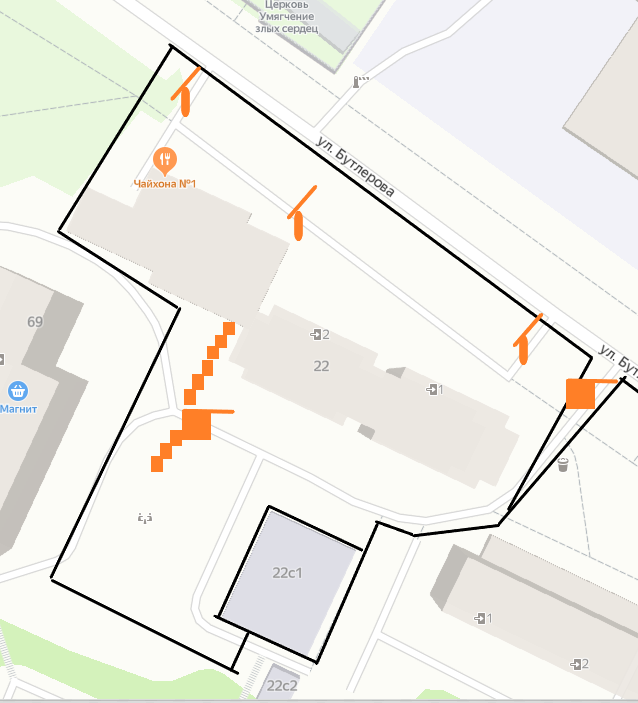 	- шлагбаум автоматический антивандальный (откатной)- шлагбаум автоматический подъемный- антипарковочный столбик, препятствующий движению ТС-  границы придомовой территории, согласно утвержденному проекту межевания   (расп. ДГИ г. Москвы № 7616 от 09.06.2015 Внешний вид ограждающих устройств- Шлагбаум автоматический антивандальный (откатной):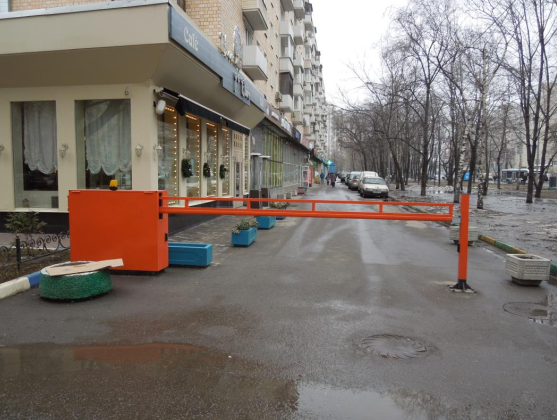 Тип преграждающего устройства: Шлагбаум автоматический откатной с электромеханическим приводом стрелы по принципу
«шестерня-зубчатая рейка»Размеры шлагбаума:Длина стрелы шлагбаума – 4,7 м;Высота стрелы шлагбаума – 250 мм;Ширина стрелы шлагбаума – 80 мм;Высота тумбы шлагбаума – 1250 мм;Длина тумбы шлагбаума – 1250 мм;Ширина тумбы шлагбаума – 420 мм;Высота установки стрелы шлагбаума – 900 мм.- Шлагбаум автоматический с электромеханическим приводом поднятия и опускания стрелы.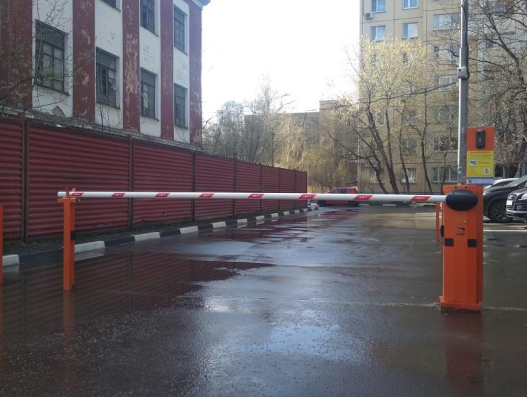 
Тип преграждающего устройства: Шлагбаум автоматический с электромеханическим приводом поднятия и опускания стрелы.Размеры шлагбаума:Длина стрелы шлагбаума – до 4 метров;Диаметр стрелы шлагбаума – 60 мм;Высота тумбы шлагбаума – 1007 мм;Длина тумбы шлагбаума – 220 мм;Ширина тумбы шлагбаума – 265 мм;Высота установки стрелы шлагбаума – 884 мм.О согласовании установки ограждающих устройств на придомовой территории многоквартирного дома по адресу: г. Москва, ул. Бутлерова, дом 22